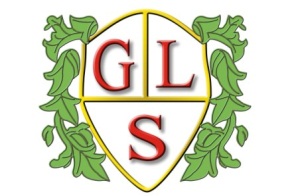 Class P5 Topics                     Spring 2019Our topic theme this term is ‘Out of this world’                               EnglishPoetry- oral performance and Children’s authorsMathsMoneyNumber- ordering and comparing, estimatingData HandlingNumber- Addition and subtraction, fractions, times tablesScience ForcesSpace and the Solar SystemHistoryStudy beyond 1066- Man on the moonGeographyThe world- ICTMusic using technologySpanishWhere in the world?RESigns and symbols- What lights our way?Easter StoryArtOut of this worldDesign TechnologyMaking RocketsPSHESREPersonal Wellbeing- Looking to the future